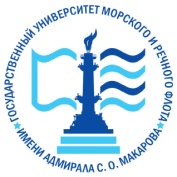 Федеральное агентство морского и речного транспортаФГБОУ ВО «ГУМРФ имени адмирала С.О. Макарова»Котласский филиалФедерального государственного бюджетного образовательного  учреждения высшего образования «Государственный университет морского и речного флота  имени адмирала С.О. Макарова»(Котласский филиал ФГБОУ ВО «ГУМРФ имени адмирала С.О. Макарова»)Заполярная ул., д. . Котлас, Архангельская обл., 165311тел./факс: (818 37) 3-83-71E-mail: kfspguvk@mail.ru ОГРН 1037811048989 ИНН 7805029012Информационное письмоОтдел дополнительного образования и профессионального обучения Котласского филиала ФГБОУ ВО "Государственный университет морского и речного флота имени адмирала С.О. Макарова" организует СЕМИНАР для специалистов - работников контрактных служб, контрактных управляющих, руководителей контрактных служб, членов комиссий по закупкам. Тема: «Актуальные изменения в контрактной системе в сфере закупок в соответствии с  Федеральным законом № 44-ФЗ «О контрактной системе в сфере закупок товаров, работ, услуг для обеспечения государственных и муниципальных нужд»».Занятия  проводит  Необердина Елена Славяновна, руководитель контрактной службы администрации городского округа Архангельской области «Город Коряжма, руководитель Уполномоченного органа городского округа «Город Коряжма». Трудоемкость: 8 часов (один день).Дата проведения семинара: 11 марта 2022г.Стоимость обучения одного слушателя: 3000,00 рублей. Заявка на участие в семинаре оформляется на бланке организации. Форма заявки на участие в семинаре прилагается.По вопросам обучения следует обращаться в Отдел дополнительного образования и профессионального обучения Котласского филиала ФГБОУ ВО «ГУМРФ имени адмирала С.О. Макарова» (г. Котлас, ул. Заполярная, д. 19, каб. 0-206).Заведующий отделом – Щелкунова Ольга Валентиновна.Номер телефона: 8(81837) 3-85-64, 3-83-71; 8-953-262-62-64Адрес электронной почты: dopo@kfgumrf.ruЗаявка на участие в семинареПрошу включить в группу слушателей семинара на тему: «Актуальные изменения в контрактной системе в сфере закупок в соответствии с  Федеральным законом от  № 44-ФЗ «О контрактной системе в сфере закупок товаров, работ, услуг для обеспечения государственных и муниципальных нужд»», дата проведения – 11 марта 2021 года, следующих участников:_____________________       ________________         /____________________/                (должность руководителя)                      (подпись руководителя)                       (расшифровка подписи) М.П.Оформляется на бланке организации  (подпись руководителя)                       расшифровка подписи)_/
ДиректоруКотласского филиала ФГБОУ ВО «ГУМРФ имени адмирала С.О. Макарова»Шергиной Ольге Витальевне№ п/пФамилия, имя, отчествоДолжностьТелефон,e-mail1.2.